GRADSKI MUZEJ VINKOVCIARHEOLOŠKI ODJEL Međunarodni znanstveni skupOdrživi razvoj – Mi i Oni ili Mi ili Oni?Kongresni centar Hotela „Slavonija“,	Duga ulica 1	Vinkovci, 09.-10. studeni 2017.PROGRAM SKUPAČetvrtak, 09. studeni 2017.13:00-14:00 	Okupljanje sudionika14:00-14:15 	Pozdravni govori14:15-14:30 	MAJA KRZNARIĆ ŠKRIVANKO Uvodna riječ o skupu Ivana Iskra-Janošić: rad u kulturi14:30-15:00 	NIVES MAJNARIĆ PANDŽIĆ, Ivana Iskra-Janošić15:00-15:20 	MAJA KRZNARIĆ ŠKRIVANKO,  Ivana Iskra-Janošić – korak ispred vremena15:20-15:40 	RENATA RAŠIĆ, ŽANA AMIDŽIĆ, Donacija knjižno-rukopisnog fonda arheologinje Ivane Iskre-Janošić u kontekstu oblikovanja specijalne knjižnice Gradskog muzeja Vinkovci15:40-16:00 Pauza za kavuIvana Iskra-Janošić: znanstveni rad16:00-16:20 	BORIS KRATOFIL, Iskra u prapovijesti16:20-16:40 	HRVOJE VULIĆ, Karijera u ruševinama16:40-17:00 	ANITA RAPAN PAPEŠA, Media aetatis ex officio17:00-17:20 	ALEKSANDAR DURMAN, Zašto sam izabrao Vinkovce17:20-17:40 	MARINA MILIĆEVIĆ-BRADAČ, ZRINKA ŠIMIĆ-KANAET, Naš prvi teren17:40-18:00 	Pauza19:00 		Otvorenje izložbe 45 GODINA ZAŠTIĆENE ARHEOLOŠKE ZONE GRADA VINKOVACA, Prizemlje Gradskog muzeja Vinkovci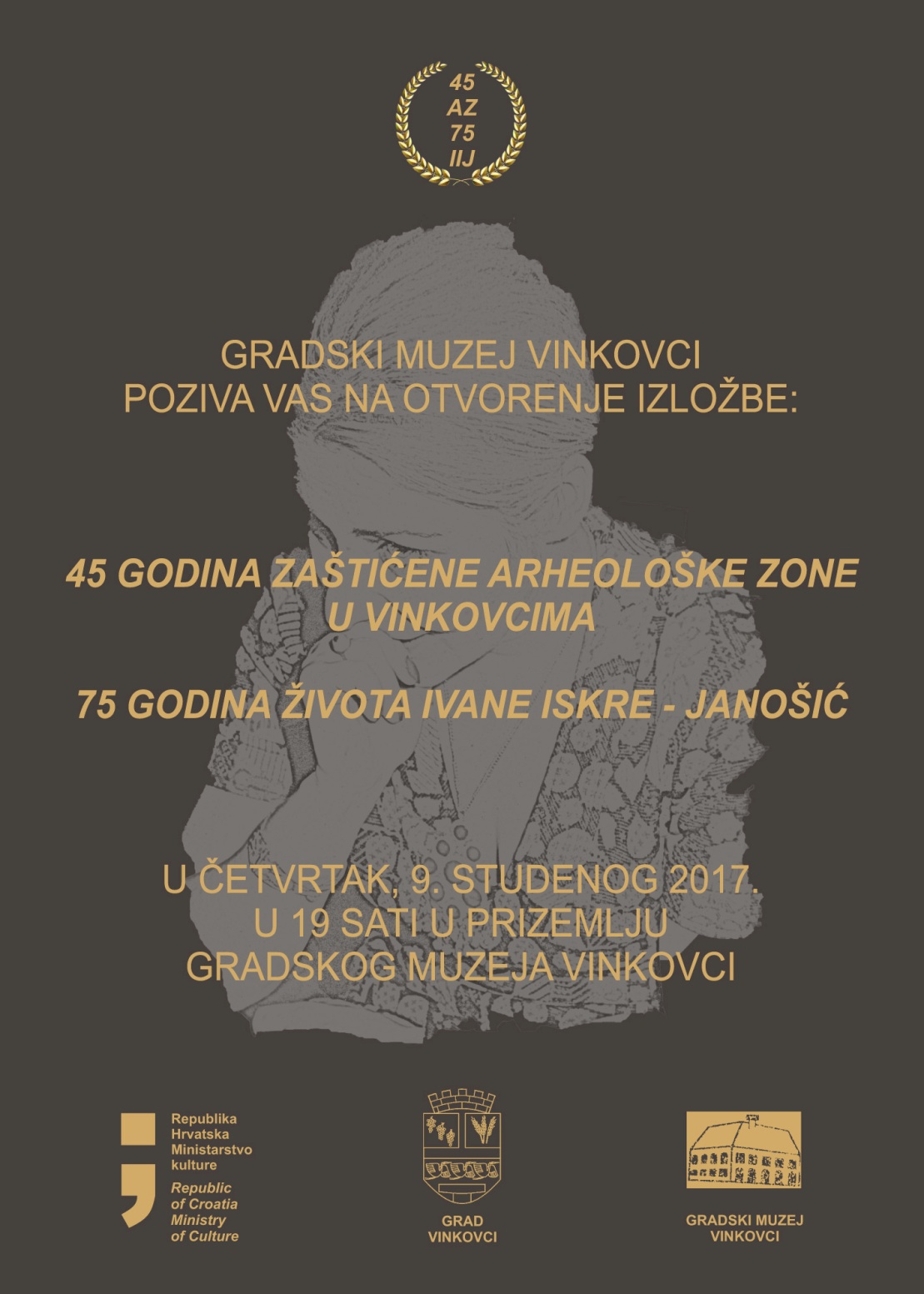 Petak, 10. studeni 2017.08:30-09:00 	Okupljanje sudionikaIvana Iskra-Janošić: nove interpretacije, Moderator: Hrvoje Vulić09:00-09:20 	IVANA OŽANIĆ ROGULJIĆ, Tipologija rimske keramike iz Vinkovaca09:20-09:40	TINO LELEKOVIĆ, Terra sigillata kao izvor za poznavanje Cibala09:40-10:00	DANIJELA ROKSANDIĆ, Priča iz depoa: V 1,50-1,7010:00-10:20	SLAVICA FILIPOVIĆ, Rezultati  zaštitnih  arheoloških  istraživanja  Murse: Vojarna (Campus) 2001. - 2015.10:20-10:40 	Rasprava 10:40-11:00 	Pauza za kavuZaštićene arheološke zone I (Vinkovci), Moderator: Boris Kratofil11:00-11:20 	KORNELIJA MINICHREITER, Zaštita kulturnog blaga Vinkovaca i okolice od 1970.-1991. godine11:20-11:40	MARKO MIKOLAŠEVIĆ, Zaštita arheološke baštine ispod živih naselja – izazovi održivog upravljanja11:40-12:00	VLASTA IVŠIĆ, Interpolacija arheoloških nalaza pri izgradnji građevina na primjeru izvedbe zgrade porezne uprave u Vinkovcima12:00-12:20	DAMIR FLIPOVIĆ, Rimska i vojnokrajiška urbanizacija – 2 urbane faze u razvoju grada Vinkovaca (i kako ih prezentirati)12:20-12:40 	Rasprava12:40-14:00 	Pauza za ručakZaštićene arheološke zone II, Moderator: Anita Rapan Papeša14:00-14:20	JOSIP LOZUK, LIDIJA MIKLIK LOZUK, IVANA ARTUKOVIĆ ŽUPAN, 30 godina zaštićene arheološke zone grada Slavonskog Broda14:20-14:40	IVANA MILETIĆ ČAKŠIRAN, Arheološka zona Segestica-Sisicija: izazovi istraživanja, očuvanja, prezentacije i vrednovanja arheološke baštine14:40-15:00	GORDANA DIVAC, Arheološka zona „Stari grad u Krapini“. Vrednovanje kulturnog krajolika utvrde15:00-15:20	JASMINA DAVIDOVIĆ, Zlatna kapija Sirmijuma – Oni ili Mi15:20-15:40	BILJANA LUČIĆ, Arheološka topografija gradske teritorije Sirmijuma u okviru prostornih planova15:40-16:00	Rasprava16:00-16:20 	Pauza za kavuZaštićene arheološke zone kao turistički proizvod, Moderator: Maja Krznarić Škrivanko16:00-16:20 	MAJA ĐORĐEVIĆ, Iskustvo u izradi planova upravljanja arheološkim nalazištima u Republici Srbiji 16:20-16:40 	SANJIN MIHELIĆ, Urbane arheološke zone kao resursna osnova za razvoj destinacijskog turizma16:40-17:00	MARTINA MATKOVIĆ, Valorizacija kulturnih vrijednosti u turističkoj ponudi Vinkovaca17:00-17:20	MARIO BANOŽIĆ, Plan upravljanja povijesnom i kulturnom baštinom grada Vinkovaca17:20-17:40 	Rasprava18:00-19:00	Predstavljanje publikacije TIPOLOGIJA RIMSKE KERAMIKE IZ VINKOVACA	Potkrovlje Gradskog muzeja Vinkovci, Stalni etnološki postav Predstavljači: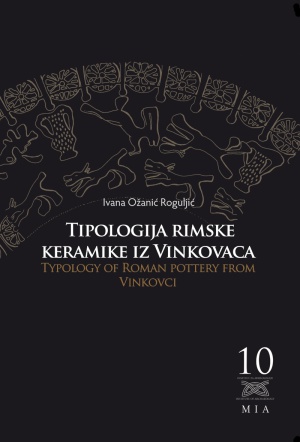 Dr. sc. Ivana Ožanić RoguljićDr. sc. Tino LelekovićHrvoje VulićKNJIGA SAŽETAKAMAJA KRZNARIĆ ŠKRIVANKOIvana Iskra-Janošić – korak ispred vremenaCilj ovog izlaganja je predstaviti rad dr. sc. Ivane Iskre-Janošić koja je skoro cijeli radni vijek provela u Gradskom muzeju Vinkovci. Od 1968. pa do umirovljenja 2007. godine svesrdno se zalagala za provođenje Zakona o zaštiti kulturne baštine, a zahvaljujući njenom zalaganju Vinkovci su od 1972. godine zaštićeni kao arheološki lokalitet. Najveći dio njenog kustoskog rada bio vezan uz zaštitna arheološka iskopavanja, a u periodu od 1970. do 1991. obnašala je i dužnost ravnateljice Muzeja. Rezultat njezinih istraživanja je doktorska disertacija koju je 1998. obranila na Odsjeku za arheologiju Filozofskog fakulteta u Zagrebu. Od 2004.  bila je vanjski suradnik na Katedri za povijest, Filozofskog fakulteta u Osijeku.I kao što je i sama napisala  „…. Trideset sedam godina rada u Gradskom muzeju Vinkovci bilo je posvećeno zaštitnim arheološkim radovima i borbi za spašavanje urbanih spomenika kulture. Takvim djelovanjem Muzej je dobio ogromne količine arheološke građe, a brojnost i kvaliteta nalaza svrstavaju Arheološki odjel, pa kroz to i Muzej, u najjače muzeje kontinentalne Hrvatske koji svojim fundusom otvara pitanje i (budućeg) arheološkog muzeja…..“RENATA RAŠIĆ, ŽANA AMIDŽIĆDonacija knjižno-rukopisnog fonda arheologinje Ivane Iskre-Janošić u kontekstu oblikovanja specijalne knjižnice Gradskog muzeja VinkovciArheologinja i muzejska savjetnica u mirovini, doktorica humanističkih znanosti Ivana Iskra-Janošić, osim terenskog istraživačkoga rada na području arheologije, bavila se pisanjem i objavljivanjem vlastitih istraživanja.  Autorice članka nude bibliografski prikaz Ivane Iskre-Janošić kao autorice znanstvenih i stručnih djela te se analiziraju područja njezinoga književnoga djelovanja kao i rukopisna ostavština koju je početkom 2016. godine, zajedno s vlastitom zbirkom knjiga, donirala specijalnoj muzejskoj knjižnici Gradskoga muzeja Vinkovci. Rad u širem smislu razmatra ulogu darovane interdisciplinarne građe u formiranju stručnoga fonda Odjela knjižnice. Zaključno u radu navodi se donirana Zbirka u obliku Bibliografije s analitičkim i statističkim prikazima donirane knjižne građe.BORIS KRATOFILIskra u prapovijestiU središtu znanstvenog interesa Ivane Iskre Janošić bila je antička arheologija, ali znatan je i njezin doprinos spoznajama o prapovijesti vinkovačkog kraja. Kontinuirana naseljenost prostora Vinkovaca rezultirala je brojnim arheološkim nalazištima, i time brojnim zaštitnim istraživanjima u kojima je Ivana Iskra Janošić, kao jedini arheolog u vinkovačkom muzeju između 1968. i 1993. godine,  istraživala i nalazišta iz razdoblja prapovijesti. Sudjelovala je i na svim velikim zaštitnim istraživanjima sedamdesetih godina, koja su vrlo značajna za poznavanje prapovijesti Vinkovaca i čitave regije. Izlaganje donosi pregled značajnijih arheoloških lokaliteta s nalazima iz prapovijesti na kojima je istraživala Ivana Iskra Janošić, kao i pregled radova u kojima je pisala o prapovijesti.HRVOJE VULIĆKarijera u ruševinamaOd svog dolaska u Vinkovce 1968. godine, Ivana Iskra Janošić provela je veći dio karijere u ruševinama, uglavnom rimskim. Iako je do zaposlenja u Vinkovcima sudjelovala u više istraživanja prapovijesnih lokaliteta, Cibale i rimsko razdoblje  ostali su njena trajna fiksacija. Od 25000 m2 koje je istražila u Vinkovcima, većina se odnosi na rimsko razdoblje i upravo su te ruševine pomogle stvoriti impresivnu karijeru. U radu će biti predstavljena neka od najvažnijih antičkih istraživanja koja je Ivana Iskra Janošić provela u Vinkovcima u 39 godina karijere.ANITA RAPAN PAPEŠAMedia aetatis ex officioRadeći kao jedini arheolog Gradskog muzeja Vinkovci dugi niz godina, a s obzirom na bogatstvo kulturnih slojeva u Vinkovcima Ivana Iskra-Janošić neizostavno se, doduše u puno manjem obimu, bavila i srednjovjekovnom arheologijom. I nije to bilo samo po službenoj dužnosti, postojala je tu i neka tajna veza.U radu će naglasak biti na istraživanjima i objavama koje se tiču srednjovjekovnog razdoblja, s posebnim naglaskom na važnost istih i odjeke koje su postigli u relevantnim krugovima.ALEKSANDAR DURMANZašto sam izabrao Vinkovce?Govorit će se o istraživačkom i znanstvenom radu vezanom uz Vinkovce, te o prijateljstvu i suradnji s dr. sc. Ivanom Iskra-Janošić. Jesam li ja izabrao Vinkovce ili su Vinkovci izabrali mene? Je li kalendar ljevača bakra namjerno nađen prvog dana proljeća? Kako dokazati kontinuitet najstarijeg naselja Europe? … samo su neka od pitanja na koje će ovo predavanje dati odgovor.MARINA MILIČEVIĆ-BRADAČ, ZRINKA ŠIMIĆ-KANAETNaš prvi teren	Autorice će iznijeti svoja sjećanja na prvi teren na koji su došle kao mlade studentice arheologije, a riječ je o lokalitetu Na-Ma Vinkovci. Ubrzo nakon toga uslijedilo je i istraživanje za zgradu PIK-a u Vinkovcima. Kako su vinkovački tereni utjecali na naš razvoj kao arheologinja i kako je započelo prijateljstvo koje traje i danas okosnice su ovog izlaganja.IVANA OŽANIĆ ROGULJIĆTipologija rimske keramike iz VinkovacaOvom prilikom obrađuju se keramički nalazi s četiri lokaliteta u Vinkovcima koji su istraženi u različitim razdobljima pod vodstvom Gradskog muzeja Vinkovci i njegovih djelatnika (Vinkovci – Šokadija, Vinkovci – Varteks, Vinkovci – Muzej i Vinkovci – Komercijalna banka). Glavni cilj rada je predstaviti tipologiju keramičkog posuđa, rekonstruirati njihovu upotrebu i pokušati prepotpostaviti koji su se oblici mogli proizvoditi u Cibalama. Ovaj rad je nastao pod mentorstvom dr.sc. Ivane Iskre Janošić.TINO LELEKOVIĆTerra sigillata kao izvor za poznavanje CibalaU predavanju će biti izloženi rezultati obrade nalaza tere sigilate prikupljene tijekom zaštitnih arheoloških iskopavanja na području grada Vinkovaca do 2000. godine. Riječ je o nalazima fine rimske keramike koji otvaraj razne mogućnosti za proučavanje društveno-ekonomske povijesti nekog lokaliteta. za ovu studiju obrađeno je preko 2000 ulomaka tere sigilate prikupljene na različitim nalazištima unutar bedem nekadašnjeg antičkog grada. U predavanju će biti izložene spoznaje do kojih se došlo obradom te građe.DANIJELA ROKSANDIĆPriča iz depoa: V 1,50-1,70Kasnoantički sloj Cibala može se uočiti na različitim lokacijama na području cijelog grada, ali nije svugdje jednako očuvan i teško ga je pratiti. Nalazimo ga na dubini od 70 cm do 170 cm (obično 1,50-1,70 m n/v) i uglavnom je pomiješan s kasnosrednjovjekovnim i novovjekovnim slojevima i materijalom ili je uništen. Najbolje se može uočiti u središnjem zapadnom dijelu Cibala (prema zapadnom bedemu?) gdje je na nekoliko lokacija jako dobro očuvan te se može smisleno pratiti, odvojiti i usporediti sa starijim rimskim slojevima. Stratigrafska situacija je na tom mjestu relativno jasna, ali mnogo je i dalje otvorenih pitanja koji jednako muče današnje istraživače Cibala kao i one prije 40 ili 100 godina. U svrhu pisanja doktorske disertacije „Keramičko posuđe kao pokazatelj života u kasnoantičkim Cibalama“, pregledana je kompletna dokumentacija, te svi keramički nalazi sa svih istraživanih rimskih lokaliteta s područja grada Vinkovaca u razdoblju od 1968. do 2014. godine ne bi li se uspjela napraviti rekonstrukcija života u  kasnoantičkim Cibalama. Uključena su stara, ali i sva najnovija arheološka istraživanja i rezultati vezani uz ovu temu. Većina lokaliteta istraživala se 90-tih godina, osim na 3 pozicije, pa se metodološki pristup i obrada podataka u starim i novim istraživanjima poprilično razlikuju. Kako je tekla revizija nalaza i dokumentacije iz depoa GMV, te koliko nam znači dokumentacija iz starijih istraživanja i možemo li je koristiti u iznošenju novih spoznaja biti će tema ovog izlaganja.KORNELIJA MINICHREITER Zaštita kulturnog blaga Vinkovaca i okolice od 1970.-1991. godineZaštita arheološke baštine Vinkovaca i vinkovačkog kraja odvija se sustavno od 1970.g. kada je u tadašnjem Regionalnom zavodu za zaštitu spomenika kulture u Osijeku zaposlen prvi arheolog konzervator na području Slavonije, Baranje i zap. Srijema. Od Iloka do Kutine i Virovitice u suradnji s nadležnim muzejima zaštita arheološkog kulturnog blaga svih razdoblja bila je primarna zadaća arheologa - konzervatora. U skladu sa tadašnjim Zakonom o zaštiti spomenika kulture, jedan od prvih zadataka bila je evidencija arheoloških lokaliteta na osnovu literature i arheološke građe u muzejima, zatim registracija značajnijih lokaliteta i zaštita gradskih zona. U dugogodišnjoj suradnji s kolegicom Ivanom Iskrom Janošić, arheologom i direktoricom Gradskog muzeja u Vinkovcima, na području Vinkovaca i okolice evidentirano je oko 70 i registrirano 7 arheoloških lokaliteta, među kojima je posebno bila značajna registracija - zaštita gradske arheološke zone Vinkovaca 1972.g. nakon čega se svi iskopi zemljišta na lokacijama planirane izgradnje novih objekata odvijaju pod stručnim nadzorom arheologa sve do danas. Od 1976.-1978.g. na poziv kolegice Ivane Iskre Janošić sudjelovala sam kao stručna voditeljica  u zaštitnim arheološkim istraživanjima na lokacijama „Jugobanke“, robne kuće Nama i robne kuće Zvijezda. Tijekom 1988. g u terenskim pregledima zemljišta prije izgradnje južne trase autoceste Zagreb – Lipovac (Bajakovo) na vinkovačkom području evidentirana su kod Lipovca tri nova arheološka lokaliteta koji su nakon završetka Domovinskog rata i prije izgradnje autoceste istražena. Tih početnih godina kada je služba zaštite počela djelovati u Slavoniji  bilo je vrlo teško i  puno problema u provedbi Zakona o zaštiti spomenika kulture i spašavanju kulturnog arheološkog blaga, jer obavezna prethodna zaštitna arheološka istraživanja bila su velika novost i nova dodatna stavka u dobivanju građevinske dozvole u zaštićenim arheološkim zonama. Kod svakog slučaja moralo se zauzeti odlučan stav prema građevinarima i voditi vrlo iscrpljujuće pregovore iako je u Zakonu bilo sve precizno definirano. Veliki doprinos i veliku podršku kao predstavnica službe zaštite uvijek sam imala u kolegici Ivani Iskri Janošić koja je uvijek argumentirano i čvrsto branila Zakon u zaštiti spomenika kulture i koja je bila među svim arheolozima sjeverne Hrvatske najglasniji borac u spašavanju, očuvanju i prezentaciji arheoloških spomenika.MARKO MIKOLAŠEVIĆZaštita arheološke baštine ispod živih naselja – izazovi održivog upravljanjaIzlaganjem će se ukratko dati pregled sustava zaštite arheološke kulturne baštine u Hrvatskoj s posebnim osvrtom na legislativnu zaštitu, sustav mjera zaštite te glavne rezultate provođenja zaštite u Vinkovcima tijekom posljednjih 45 godina (1972 - 2017.). Razmotriti će se problemi provođenja zaštite arheoloških nalazišta koja su smještena ispod živih naselja u Vukovarsko - srijemskoj županiji uz predstavljanje mehanizama koji omogućavaju provođenje zaštite i izazova održivog upravljanja zaštitom arheološke baštine.VLASTA IVŠIĆ Interpolacija arheoloških nalaza pri izgradnji građevina na primjeru izvedbe zgrade Porezne uprave u VinkovcimaPredstavit ćemo s kojim smo se problematikom susreli u izradi projektne dokumentacije za gradnju zgrade Porezne uprave u Vinkovcima, Kralja Zvonimira 12. Na koji smo način rješavali i usklađivali arheološke nalaze s projektnom dokumentacijom i samim izvođenjem zgrade Porezne uprave, koja je još uvijek u izgradnji.DAMIR FLIPOVIĆRimska i vojnograničarska urbanizacija – 2 urbane faze u razvoju grada Vinkovaca (i kako ih prezentirati)Vinkovci zbog svoje duge i bogate povijesti, koja počinje još u doba neolita jedno su od najstarijih europskih naselja. U doba osnivanja rimskih Cibala uspostavljena je karakteristična rimska urbana struktura čiji će ostaci u kasnijim razdobljima u velikoj mjeri odrediti dalji tijek naseljavanja na ovom području.Svoj današnji urbanističko-arhitektonski izgled Vinkovci dobivaju u 18. stoljeću, u vrijeme osnivanja Vojne granice, kada sredinom 18. stoljeća nastaje i današnja povijesna jezgra.Dosadašnjim istraživanjem prostorno-povijesnog razvoja Vinkovaca definirane su dvije glavne faze urbanog razvoja: rimska i u 18. stoljeću nastajanje vojnograničarske urbane tlocrtne sheme. Pri tome je vidljiv značajan utjecaj rimske urbane matrice na vojnograničarsku urbanu strukturu pri čemu su tada još dijelom sačuvani ostaci rimske arhitekture utjecali na uobičajeno formiranje vojnograničarske pravolinijske tlocrtne sheme, za razliku od drugih gradova Vojne Granice.Brojna su zaštitna i sustavna arheološka istraživanja osobito zadnjih 40-ak godina pokazala bogatstvo nalaza i ostataka rimske arhitekture koja su u vrlo malom broju rezultirala prezentacijom pojedinih kvalitetnih primjera, osobito in situ sačuvanih arheoloških nalaza. Također pod pritiskom modernizacije i potreba nove gradnje povijesna urbana jezgra Vinkovaca izložena je izazovima uvođenja suvremenih materijala i sadržaja.Cilj je nastojati sačuvati kulturno-povijesno naslijeđe grada pomirbom starog i novog bez štete za baštinu pri čemu razvoj ne smije ugroziti prezentaciju kvalitetnih primjera sačuvanih urbano-arhitektonskih povijesnih elemenata iz bogate povijesti grada. JOSIP LOZUK, LIDIJA MIKLIK LOZUK, IVANA ARTUKOVIĆ ŽUPAN30 godina zaštićene arheološke zone grada Slavonskog BrodaGodine 1988. na području gotovo cijelog grada Slavonskog Broda je uvedena zaštićena arheološka zona. Ona je tijekom vremena doživjela svoje izmjene i transformacije, ali je u trideset godina osigurala da se dobije puno jasnija i kvalitetnija slika naseljavanja područja Slavonskog Broda kroz mnoge vremenske periode. Danas je moguće na osnovu dobivenih podataka iz provedenih zaštitnih istraživanja puno preciznije utvrditi vrijeme nastajanja pojedinih naselja na ovom prostoru kao i njihovo prostiranje i značaj. U izlaganju bi se prezentirali razlozi uvođenja zaštićene arheološke zone te kako se mijenjao njen prostorni obuhvat i zašto. U drugom dijelu bi se navela najznačajnija zaštitna arheološka istraživanja i pokazali najvažniji pokretni nalazi, kao i bitni objekti otkriveni tijekom navedenih istraživanja. Na kraju bi se kao zaključak ukazalo na prostorno – vremenski kontinuitet pojedinih naselja unutar zaštićene arheološke zone. IVANA MILETIĆ ČAKŠIRANArheološka zona Segestica-Sisicija: izazovi istraživanja, očuvanja, prezentacije i vrednovanja arheološke baštineArheološka zona Segestica Siscija zaštićeno je kulturno dobro upisano u Registar kulturnih dobara RH od 1969. g. Izuzetan geostrateški položaj razlog su povijesne slojevitosti i velike koncentracije arheoloških nalaza na širem području grada Siska. Zona uključuje prapovijesno naselje i rimske nalaze na položaju Pogorelca na desnoj obali Kupe, kao i pretpovijesno naselje i rimski grad Sisciju, na lijevoj obali Kupe, te područje rimskih nekropola uz glavne gradske prometnice. Ostaci gradskih cjelina sačuvani su u velikoj mjeri ispod današnje povijesne jezgre grada Siska. Svaki infrastrukturni, građevinski zahvat podrazumijeva i zaštitno arheološko istraživanje. Prilikom zaštitnih istraživanja u posljednjih pedeset godina otkrivene su reprezentativne građevine javnog karaktera te stambena arhitektura kao i ulice i dio kanalizacijskog sustava. Ostaci su prezentirani na poziciji južnog bedema Siscije dok se na sjevernom ulazu u grad provode sustavna istraživanja s ciljem stvaranja Arheološkog parka sv. Kvirin kao i Interpretacijskog centra Segestica-Siscija. Urbana arheologija svakodnevni je izazov u smislu suradnje s investitorima, približavanja baštine široj javnosti, njenog očuvanja i vrednovanja. U tom izazovu najbolji se rezultati ostvaruju suradnjom svih institucija na lokalnoj i državnoj razini: Konzervatorskog odjela, Gradskog muzeja Sisak, Turističke zajednice grada Siska, Sisačko-moslavačke županije, kao i suradnjom s stručnim institucijama i izvan grada kao što su Arheološki muzej u Zagrebu i Odsjek za arheologiju Filozofskog fakulteta u Zagrebu.GORDANA DIVACArheološka zona „Stari grad u Krapini“. Vrednovanje kulturnog krajolika utvrdeOstaci srednjovjekovnog vlastelinskog utvrđenog grada u Krapini smješteni su sjeveroistočno od rječice Krapinice, na strmom brijegu iznad današnjeg grada. Sagrađen na živoj stijeni, a najviša točka utvrde je na 270 m n/m. U povijesti prvi put se izrijekom spominje 1330. godine. Najstariji dio grada nastao je na vrhu brijega. Ispod te jezgre na platou brijega vjerojatno su se tijekom 14. st. počeli graditi gospodarski i rezidencijski objekti te dvorska kapela Svetoga Trojstva. Već u prvoj polovini 14. st., postojalo je značajnije naselje na obronku u podnožju brijega ispod utvrđenog grada (suburbium) fizički i funkcionalno vezano uz utvrdu. Podgrađe sa župnom crkvom Sv. Nikole spominje se od 1311.g.  Dvije utvrde, na brežuljcima nasuprot vlastelinskog grada, Josipovac (novumcastrum, još i danas su vidljivi ostaci) Šabac (u arheološkom stadiju),  podignute su u 15. odnosno 16. stoljeću.Nakon potresa koje je zadesio ove krajeve 1775. godine, utvrda je napuštena i ona je postupno propadala. Kroz stoljeće nad Krapinom se redaju razni posjednici među njima se ističe  obitelj Celjski i  Keglević. U vrijeme banovanja Ivana Draškovića u 16. st., u Krapini  je zasjedalo pet hrvatskih Sabora.Probnim arheološkim istraživanjima 2013. g., na sjeverozapadnoj poziciji nalazišta „Vukšićev breg“, cca 200 m udaljenoj od zapadnog bedema vlastelinskog grada, otkriveni su ostaci drvenog objekta, omazanog kućnim lijepom, koji se na osnovu dobivenih podataka prepoznaje kao dvoprostorna kuća. Na osnovu tipološko-kronološke analize popratnog pokretnog arheološkog materijala, objekt se okvirno datira u razdoblje od 15., pa do u početak 16. stoljeća.JASMINA DAVIDOVIĆZlatna kapija Sirmijuma – Oni ili MiUrbana arheologija svakako spada u najteže oblike arheološkog rada. U slučaju imperijalnog Sirmijuma, pored borbe za očuvanje prošlosti koja je već u velikoj mjeri uništena kontinuiranim postojanjem grada iznad veliki je problem s jedne strane totalna ravnodušnost gradskih vlasti i naravno ljudi koji raspolažu novcem za očuvanje bilo kakve istorije a s druge strane neverovatno neshavatanje samih građana današnje Mitrovice šta ustvari predstavlja arheološki posao. Tako je na lokalnom elektronskom mediju izašao članak o ronilačkom klubu koji traži u reci Savi Zlatnu kapiju.BILJANA LUČIĆArheološka topografija gradske teritorije Sirmijuma u okviru prostornih planovaU radu ćemo se samo ukratko osvrnuti na istorijat arheoloških istraživanja na prostoru uže i šire gradske teritorije Sirmijuma u cilju sagledavanja stanja istraženosti ovog područja. Glavna tema izlaganja odnosiće se na analizu arheološkog nasleđa, utvrđivanje smernica, uslova i mera zaštite za potrebe izrade Generalnog urbanističkog plana Grada Sremska Mitrovica iz 2015. godine. Osvrnućemo se na pravne i proceduralne okvire sprovođenja utvrđenih uslova, iskustva u praksi i istaći neophodnost intenzivnijeg delovanja u cilju zaštite arheološkog nasleđa.MAJA ĐORĐEVIĆIskustvo u izradi planova upravljanja arheološkim nalazištima u Republici SrbijiU Republici Srbiji izrađeno je nekoliko planova upravljanja i više studija istraživanja i prezentacije arheoloških nalazišta sa planom aktivnosti. Iskustvo u izradi ovih dokumenata stekla sam kao autor i saradnik. Moj najvažniji projekat je izrada Plana upravljanja arheološkim nalazištima – srednjovekovnim nadgrobnim spomenicima stećcima. Stručnjaci Bosne i Hercegovine, Hrvatske, Crne Gore i Srbije priredili su nominacioni dosije za ovo dobro koje je uspešno upisano na Uneskovu Listu svetske baštine u julu 2016. godine. Prikazaću razlog, proces za izradu i implementaciju ovog plana upravljanja. U okviru projekta prekogranične saradnje Ljubljanski process II - rehabilitacija našeg zajedničkog nasleđa kao član tima Evropa Nostra Srbija učestvovala sam u izradi planova upravljanja za nalazišta Caričin grad (Iustiniana Prima) kod Lebana koje se nalazi na preliminarnoj Listi svetske baštine u Srbiji i Sisciu u Hrvatskoj. Kratko ću se osvrnuti i na osnivanje turističkog prostora Lepenski Vir, za koji je upravljača utvrdila Vlada Republike Srbije. U zaključku izlaganja predstaviću predlog za izradu plana upravljanja arheološkim nalazištem Sirmium u Sremskoj Mitrovici.SANJIN MIHELIĆUrbane arheološke zone kao resursna osnova za razvoj destinacijskog turizmaBogatstvo i raznolikost arheološke baštine čini Hrvatsku izuzetno atraktivnom destinacijom za razvoj kulturnog turizma. Ipak, usprkos brojnim primjerima u kojima je partnerstvo između arheologije i turizma ostvareno na kvalitetan način, još uvijek prevladava tip odnosa u kojem jedna strana ne prepoznaje niti u potpunosti uvažava pravila, zakonitosti i potencijale karakteristične za drugu stranu. Unutar tog odnosa, arheologija urbanih sredina ima svoje posebne specifičnosti, koje na različite načine mogu doprinijeti profiliranju određenog mjesta kao atraktivne destinacije baštinskog turizma.MARTINA MATKOVIĆValorizacija kulturnih vrijednosti u turističkoj ponudi VinkovacaU Hrvatskoj je zabilježeno mnoštvo iznimno vrijednih povijesnih lokaliteta, no Vinkovci se kao grad mogu pohvaliti da sami predstavljaju jedan značajan povijesni lokalitet. Tome u prilog govori i činjenica da je grad uvršten u publikaciju Ministarstva turizma „Top 20 arheoloških destinacija Hrvatske“, dok 45 godina od proglašenja zaštićene arheološke zone u Vinkovcima, a koja se proteže na gotovo 600ha, pokazatelj su da smo grad koji vrednuje svoju povijest i čuva ju, a želja nam je da ista bude u funkciji turističke ponude grada. Danas u Vinkovcima, ipak, te vrijedne nalaze ne možemo vidjeti u prostoru, već samo u ograničenom prostoru Gradskog muzeja Vinkovci.Kako bi se, barem što se tiče Antike, građanstvo i posjetitelje upoznalo s važnošću Vinkovaca/ColoniaeAureliaeCibalae/ Turistička zajednica grada Vinkovaca uz neizostavnu pomoć i podršku Gradskog muzeja Vinkovci, organizira manifestaciju Rimski dani. Vođeni činjenicama da smo jedini grad u Republici Hrvatskoj u kojemu su rođena dva rimska cara te da smo bili treći po važnosti grad u PannoniiSecundi kao i idejom da svojim građanima i posjetiteljima približimo to povijesno razdoblje kroz radionice, predavanja, igre i različite oblike zabave započeli smo graditi Rimske dane.Od 2013. godine u program su uključeni obrtnici i udruge s područja grada koji imaju proizvode primjerene za rimski sajam, djeca dječjih vrtića, osnovnih škola (Olimpijada znanja), različiti artisti, grupe gladijatora i legionara i mnogi drugi.Tema manifestacije se mijenja svake godine ovisno o značajnim datumima tj. godinama, ali okosnica su uvijek gladijatorske borbe, rimski sajam i radionice.Kako bismo privukli posjetitelje u grad realiziramo suradnju sa Hrvatskim željeznicama, a radi poboljšanja uvjeta njihova boravka (a nastojimo da se realizira barem jedno noćenje te manifestacija traje dva dana) ostvarili smo suradnju sa lokalnim hotelijerima i ugostiteljima koji nude svoje usluge prilagođene manifestaciji: rimski spa paketi, rimske delicije, craft pivo i sl.Jedan od ciljeva je i potaknuti otvaranje novih obrta odnosno proizvodnje a koja svoju poveznicu može naći i sa Antikom. Tako sa zadovoljstvom možemo reći kako je u Vinkovcima započela proizvodnja craft piva Valens, a pojedini ugostitelji svoju ponudu temelje isključivo na „rimskoj priči“.MARIO BANOŽIĆPlan upravljanja povijesnom i kulturnom baštinom grada VinkovacaProstorno-povijesni razvoj Vinkovaca rezultirao je bogatstvom utvrđenih kulturnih dobara koji se nalaze na njegovom području, ali očekivano i novih koji će se tijekom istraživanja u budućnosti tek otkriti. Postojeća kulturna dobra Grada Vinkovaca uključuju tako povijesne cjeline, pojedinačna nepokretna kulturna dobra te brojna pokretna kulturna dobra i jedno nematerijalno kulturno dobro. Imajući na umu specifičnost zaštite svake vrste kulturnih dobara, ali i potrebu uspostavljanja preduvjeta da se kulturna dobra prema svojoj namjeni i značenju služe više usmjere prema potrebama pojedinca i općem interesu, uključujući i turizam, Grad Vinkovci u sklopu Master plana razvoju turizma izradio Plan upravljanja povijesnom baštinom koji ima za cilj, u okviru postojećeg zakonodavnog/institucionalnog okruženja umanjiti ugroženost kulturne baštine procesima globalizacije ali i osigurati njihovu društvenu i gospodarsku valorizaciju.PROSTOR ZA BILJEŠKE:POPIS KONTAKATA:Maja Krznarić ŠkrivankoGradski muzej VinkovciTrg bana Josipa Šokčevića 16HR-32100 Vinkovcimaja@muzejvk.hrRenata Rašić			Gradski muzej VinkovciTrg bana Josipa Šokčevića 16HR-32100 Vinkovcirenata@muzejvk.hr					Žana Amidžićzana.amidzic@gmail.comBoris Kratofil			Gradski muzej VinkovciTrg bana Josipa Šokčevića 16HR-32100 Vinkovciboris@muzejvk.hr	Hrvoje Vulić				Gradski muzej VinkovciTrg bana Josipa Šokčevića 16HR-32100 Vinkovcihrvoje@muzejvk.hr	Anita Rapan Papeša		Gradski muzej VinkovciTrg bana Josipa Šokčevića 16HR-32100 Vinkovcianita@muzejvk.hrDr. sc. Ivana Ožanić Roguljić		Institut za arheologijuLjudevita Gaja 32HR-10000 Zagrebiozanic@iarh.hrDr. sc. Aleksandar Durman		Odsjek za arheologiju Filozofskog fakulteta Sveučilišta u Zagrebu Ivana Lučića 3HR-10000 Zagrebadurman@ffzg.hrDr. sc. Marina Milićević-Bradač	Odsjek za arheologiju Filozofskog fakulteta Sveučilišta u Zagrebu Ivana Lučića 3HR-10000 Zagrebmladen.bradac@zg.t-com.hrDr. sc. Zrinka Šimić-Kanaet		Odsjek za arheologiju Filozofskog fakulteta Sveučilišta u Zagrebu Ivana Lučića 3HR-10000 Zagrebzsimic@ffzg.hrDr. sc. Tino Leleković			Hrvatska akademija znanosti i umjetnosti – Odsjek za arheologijuAnte Kovačića 5HR-10000 Zagreblelekovic@gmail.comDr. sc. Danijela Roksandić		Odsjek za arheologiju Filozofskog fakulteta Sveučilišta u Zagrebu Ivana Lučića 3HR-10000 Zagrebdaroksan@ffzg.hrDr. sc. Kornelija Minichreiter		HR-10000 Zagrebkornedunav@inet.hr	Marko Mikolašević			Ministarstvo kulture, Uprava za zaštitu kulturne baštine, Konzervatorski odjel u Vukovaru Županijska 5, p.p.4, HR-32000 Vukovar Marko.Mikolasevic@min-kulture.hrVlasta Ivšić			GEOARH d.o.oHrvatskih žrtava 19HR-32100 Vinkovci geoarh@vk.t-com.hrDamir Filipović			Unčanska 2HR-10250 Lučkodamir.filipovic9@gmail.comJosip Lozuk, Lidija Miklik-Lozuk, Ivana Artuković Župan			Muzej Brodskog PosavljaStarčevićeva 40HR-35000 Slavonski Brod josip.lozuk@muzejbp.hrlidija.miklik-lozuk@muzejbp.hrivana.artukovic@muzejbp.hrIvana Miletić Čakširan			Ministarstvo kulture, Uprava za zaštitu kulturne baštine, Konzervatorski odjel u SiskuNikole Tesle 17HR-44000 Sisak ivana.miletic@min-kulture.hrGordana Divac			Ministarstvo kulture, Uprava za zaštitu kulturne baštine, Konzervatorski odjel u Krapini Magistratska 12HR-49000 KrapinaGordana.Divac@min-kulture.hrJasmina Davidović			Muzej SremaVuka Karadžića 3SRB-22000 Sremska Mitrovica jasnadavidovic@gmail.comDr. sc. Mario Banožić	Grad VinkovciUpravni odjel za kulturu u turizamHR-32100 Vinkovcimario.banozic@vinkovci.hrBiljana Lučić, maZavod za zaštitu spomenika kulture Sremska MitrovicaSvetog Dimitrija 10SRB-22000Sremska Mitrovicabiljana.lucic@zavodsm.rsMaja Đorđević, MScRepublički zavod za zaštitu spomenika kulture – BeogradRadoslava Grujića 11SRB-11000 Beogradmajadjordjevic13@yahoo.com; maja.djordjevic@heritage.gov.rsSanjin MihelićArheološki muzej u ZagrebuTrg Nikole Šubića Zrinskog 19HR-10000 Zagrebsmihelic@amz.hrMartina Matković			Turistička zajednica grada VinkovacaTrg bana Josipa Šokčevića 3HR-32100 Vinkovci martina.matkovic@tz-vinkovci.hr